ПрограммаVI Международного туристского форума "Большой Урал-2018"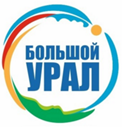 VI Международный туристский форум «БОЛЬШОЙ УРАЛ-2018»Свердловская область,  Екатеринбург20-21 апреля 2018 г.Организаторы: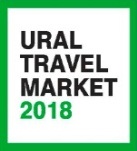 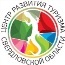 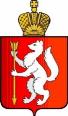 20 апреля, пятница20 апреля, пятница10:00-10:30Павильон №3Торжественное открытие туристической выставки «URAL TRAVEL MARKET»10:30-18:00Павильон №3Работа туристической выставки «URAL TRAVEL MARKET»10.30-11.00  Павильон №4Регистрация участников, приветственный кофеПресс-подход спикеров11.00-12.30  (Зал Пленарных заседаний)Торжественное открытие. Пленарное заседание «Влияние крупных международных событий на развитие регионов и городов  России»12.30-14.30  (Зал Пленарных заседаний)Стратегическая сессия «События и деловые мероприятия как новый инструмент маркетинга территорий. Лучшие региональные практики»  13.00-14.30   (Зал № 2)Конференция по вопросам реализации программы детского образовательного туризма на территории Свердловской области. Организована при поддержке Российского Союза туриндустрии (РСТ)  13.00-14.30 (Зал № 5)Презентация: Царские дни в Свердловской области. Особенности формирования межрегиональных маршрутов, посвященных 100-летию подвига святой Царской семьи 13.00-14.30  (Зал № 13)Еда для чемпионов – как привлечь иностранных болельщиков в рестораны и бары России 13.00-14.30    (Зал № 3)Конференция Маршрутами Великой Северной Экспедиции 13.00-15.00    (Зал № 1)Презентация туристских ресурсов Республики Азербайджан 13.00-16.30  (Зал № 4)Международная научно-практическая конференция «Туризм как фактор регионального развития»  15.00-16.30   (Зал № 13)Презентация Ассоциации национальных туристских офисов в России АНТОР и Международной  Ассоциации  писателей и журналистов, пишущих о туризме FIJET 15.00-16.30  (Зал № 2)Семинар ГУ МВД по вопросам обеспечения безопасности объектов питания 15.00-18.00 (Зал Пленарных  заседаний)Презентации регионов России и стран: маршруты и проекты15.00-18.00  (Зал № 3)Форум «Деловой протокол. Время вперед!»  15.00-16.30  (Зал № 5)Открытый диалог: «Экономика событий: спорт, культура, инвестиции, инфраструктура мегаполиса во время и после мероприятий»  16.00-18.00  (Зал № 1)Презентация туристских ресурсов Республики Азербайджан 17.00-18.00  (Зал № 4)Семинар «Особенности регистрации граждан Российской Федерации и иностранных граждан в отелях, в период проведения ЧМ 2018»  17.00-18.30 (Зал №5)Мастер-класс «Тренд сезона – эмоционально насыщенный туризм» 21 апреля, суббота21 апреля, суббота10.00-11.30 (Зал № 1)Круглый стол «Безопасность на маршрутах активного туризма» 10.00-11.30 (Зал № 3)Образовательный семинар по событийному туризму Семинар от Геннадия Шаталова (ФРОС «Region PR»)10.00-11.30 (Зал № 4)Семинар для туристических агентств «Борьба за клиента: как продать путевку в современных условиях рынка?» Семинар от Сергея Голова (Президент Союза туристических агентств)10.00-11.30  (Зал № 5)Круглый стол: «Современные тренды в промышленном туризме: новые объекты показа»10.00-11.30  (Зал № 2)Дискуссионная площадка «Въездной туризм и перевод: Tourist Friendly?» 12.00-13.30 (Зал № 3)Авторский семинар для рестораторов и отельеров: «События есть, а будет ли прибыль?» 10.00-11.30   (Зал № 13)Геймификация в рамках конгрессно-выставочных мероприятий12.30-13.30   (Зал № 5)Подведение итогов Регионального этапа Национального конкурса «Туристический сувенир»15:00-17:00Ельцин ЦентрСеминар: "Больше чем музей: комплексный подход к развитию культурно-развлекательных программ, ориентированных на внутренний и зарубежный туризм"